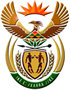 DEPARTMENT: PUBLIC ENTERPRISESREPUBLIC OF SOUTH AFRICANATIONAL ASSEMBLYQUESTION FOR WRITTEN REPLYQUESTION NO.:	3583DATE OF PUBLICATION: 16 SEPTEMBER 2015Ms N W A Mazzone (DA) to ask the Minister of Public Enterprises:(1) How many contracts does Eskom have with a certain company (name and details furnished);(2) what is the (a) nature, (b) value and (c) details of each of the specified contracts;(3) have all the specified contracts followed the prescribed tender process; if not, what are the   reasons for deviation from the prescribed tender process; (4) in respect of what other financial or business interests is Eskom directly and indirectly contracted with the businesses owned by a certain family? NW4250EREPLY: (1) Eskom has 1 (one) contract for the supply of coal with Tegeta Exploration and Resources.(2) (a-c) The details of the contract are commercially sensitive as per contractual terms. The contract is for the supply of coal to Eskom.(3) The contract followed the relevant governance process for the commodity in question.(4) We are able to conduct a search based on companies information. The member is therefore requested to provide specific information. 